Государственное бюджетное общеобразовательное учреждениеЦентр образования № 170Колпинского района Санкт-ПетербургаИсторияПромежуточная аттестация за 8 классФорма аттестации - итоговая контрольная работаВариант 1Часть 1Период с 1725 г. по 1762 г. принято называть1) Смутным временем	                        3) эпохой дворцовых переворотов2) периодом Петровских реформ	4) «бунташным» временемКакая отрасль промышленности появилась в России во второй половине XVIII в.?1)	оружейная	            3) шерстяная2)	хлопчатобумажная	4) железоделательнаяКто из названных ниже правителей России заложил основы формирования системы профессионального образования, открыв Артиллерийскую, Навигацкую, Инженерную и Медицинскую школы?1)	Пётр I	                        3) Екатерина II2)	Елизавета Петровна	4) Пётр IIIЭкономическая политика государства периода правления Петра I, направленная на поощрение и поддержку отечественного мануфактурного производства путём ограничения ввоза иностранных товаров и оказания экономической помощи предпринимателям, называется1)	монополизмом	3) протекционизмом2)	секуляризацией	4) просвещённым абсолютизмомКак назывался документ в XVIII в., определявший порядок государственной службы в Российской империи; соотношение всех чинов, воинских, статских и придворных по старшинству; последовательность чинопроизводства?1)	«Табель о рангах»	                3)«Жалованная грамота дворянству»2)	«Указ о единонаследии»	    4) Соборное уложениеНазовите руководителя крупного народного восстания XVIII в., который жаловал народ «вольностью и свободою, и вечно казаками», отменял рекрутские наборы, подушную и прочую денежные подати, награждал «владением землями лесными, сенокосными угодьями и рыбными ловлями, и соляными озерами без покупки и без оброку», освобождал от «прежде чинимых от злодеев дворян и городских мздоимцев-судей крестьянам и всему народу налагаемых податей и отягощением»?1)	И. И. Болотников	             3)С. Т. Разин2)	К. А. Булавин	            4)Е. И. ПугачёвЧто из названного относится к итогам государственных преобразований первой четверти XVIII в.?создание министерств как органа центрального управленияформирование абсолютной монархиисоздание приказной системыучреждение Земских соборовПонятие «рекрутчина» появилось в периодсоздания полков иноземного строя при царе Алексее Михайловичевведения опричнины царём Иваном IVвоенных реформ Петра Iнововведений в армии при императоре Павле IКакое из указанных ниже событий военной истории XVIII в. произошло раньше остальных?1)	Швейцарский поход А. В. Суворова	3) Битва  деревни Лесной2)	взятие крепости Измаил	                       4) Чесменское сражениеКакое мероприятие, проведённое Екатериной II, относится к политике просвещённого абсолютизма?школьная реформа: создание трёх типов общеобразовательных учебных заведенийотмена телесных наказаний и пыток для всех граждан империи3) закрытие вольных типографийувеличение чиновничьего аппаратаПрочтите отрывок из работы историка и укажите имя российского правителя (правительницы), с царствованием которого(-ой) связаны изменения, о которых идёт речь.«Военно-батальные па, разучиваемые на плацу, не годились для отражения атак визжащих от ярости янычар, при штурме крепостных стен, в столкновениях с решительной французской пехотой… Вместе с распущенностью, злоупотреблениями под топор царских приказов пошли и старательно выращиваемые Суворовым и Румянцевым лучшие военные качества русской армии…»Анна Иоанновна 2) Елизавета Петровна3)Пётр III 4)Павел IРассмотрите изображение и ответьте на вопрос.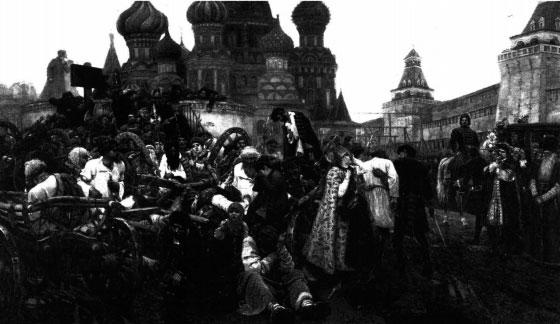 Какому историческому событию посвящена данная картина?Крестьянской войне под предводительством Е. И. ПугачёваСтрелецким бунтамСмутному времениВосстанию крестьян под предводительством С. Т. РазинаВ каком стиле построены Зимний дворец и Большой дворец в Петергофе?Прочтите отрывок из Указа Петра I от 1711 г. и напишите название государственного органа, которому были даны полномочия, о которых идёт речь.«Указ, что по отбытии нашем делать. 1. Суд иметь нелицемерный и неправедных судей наказывать… то же ябедникам… 2. Смотреть во всём государстве расходов и ненужные, а особливо напрасные снять. 3. Денег, как возможно, збирать, понеже деньги суть артерии войны. 4. Дворян собрать молодых… 5. Вексели исправить и держать в одном месте. 6. Товары, которые… по канцеляриям… осмотреть и посвидетельствовать».Рассмотрите изображение и выполните задание.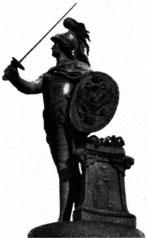 Этот памятник на Марсовом поле в Санкт-Петербурге (скульптор М. И. Козловский) воздвигнут в честьКакие понятия относятся к царствованию Екатерины II? Найдите в приведённом ниже списке два понятия и запишите цифры, под которыми они указаны.Земский соборпросвещённый абсолютизмУложенная комиссияНиже приведён ряд имён выдающихся деятелей. Все они, за исключением одного, относятся к XVIII векуМ. В. Ломоносов, А. В. Суворов, Д. Пожарский, В. И. Баженов, Е. Р. Дашкова.Найдите и запишите имя, «выпадающее» из данного ряда.Заполните пустые ячейки таблицы, используя приведённый ниже список пропущенных элементов: для каждого пропуска, обозначенного буквами, выберите номер нужного элемента.Пропущенные элементы:1725-1727 гг.Пётр IIЕлизавета ПетровнаКабинет министровСенат1761-1761 гг.Часть 2Прочтите фрагмент исторического источника и выполните задания 19, 20. Используйте в ответах информацию текста и знания из курса истории.«Победа не только освободила от шведов Украину и Россию, но и освободила от страха перед ними несколько государств Европы. Более того, это событие оказалось переломным как в истории России, так и четырёх других государств — Швеции, Саксонии, Речи Посполитой и Дании. <...> До него Россия занимала скромное место в расчётах западных держав, победа же резко подняла политический и военный престиж России.Впервые за свою историю она стала полноправным балтийским государством и членом европейской системы союзов, обозначив свои интересы на континенте. Инициатива действий не только на суше, но и на море стала принадлежать русскому флоту. Англия, которая до Полтавы едва замечала Россию и отказывалась в 1707 г. включить эту страну в Великий союз. Англия, в столице которой — неслыханный позор! — был избит и посажен в тюрьму русский посол А. А. Матвеев, после победы заявила о необходимости улучшения отношений с царём. Франция, отклонившая в 1706 г. заключение торгового договора с Русским государством, теперь, опасаясь появления полтавских ветеранов на службе Великого союза, пыталась перехватить инициативу и использовать Петра в центре Европы. <...> Теперь русскому правительству уже не было нужды увеличивать вес своего престижа бочонками с серебром или обещаниями поставки солдат на Рейн или в Испанию. Сфера влияния победившей страны выросла особенно в Польше, Северной Германии и даже на Балканах, где вспыхнули надежды на освобождение от османского ига православным царём».О каком сражении идёт речь? Укажите год, когда оно произошло.Как историк определяет значение итогов этого сражения для России и других государств? Укажите не менее двух положений.Вариант 2Часть 1Даты — 1708 г., 1709 г., 1721 г. — отражают основные события войныЧто из перечисленного характеризует экономику России второй половины XVIII в.?большая часть пашни выделялась под технические культурыпоявляются новые сельскохозяйственные культуры, такие как картофель и подсолнечникпоявляются новые отрасли скотоводства, как, например, коневодствоРоссия увеличивает вывоз хлеба за границуКакое учебное заведение было открыто для подготовки специалистов армии и флота в Санкт-Петербурге в 1715 г.?1)	Академия наук	            3) Навигацкая школа2)	Морская академия	4) цифирная школаКак историками называется период нестабильности в политической жизни России XVIII столетия, когда переход высшей государственной власти и смена правителей России происходил не посредством закона, а путём привлечения гвардии и политика государства определялась отдельными группировками дворцовой знати?Какое учреждение, созданное Екатериной II, могло заниматься решением таких задач: «100 червонцев деньгами и медаль в 25 червонцев за решение задачи», «что полезнее для общества: чтобы крестьянин имел в собственности землю или только движимое имение, и сколь далеко его права на то или другое имение простираться должны»?Самым крупным и массовым народным выступлением XVIII в. стало выступлениеПрочтите текст и укажите, о ком идёт речь.«В 1762 г. он стал одним из активнейших участников дворцового переворота, приведшего к воцарению Екатерины П. Покровительствовал писателям, учёным; был избран президентом учреждённого им «Вольного экономического общества», занимался вопросом улучшения быта крестьян, участвовал в работе Уложенной комиссии. В 1771 г. подавил «Чумной бунт» в Москве, после чего остался в городе до окончания эпидемии, для борьбы с которой он предпринял энергичные меры.1772 г. был послан на мирный конгресс в Фокшаны, созванный с целью прекращения русско-турецкой войны. Последние свои годы провёл в Москве».Укреплению обороноспособности Российского государства в первой четверти XVIII в. способствовало(-а)Какое из указанных ниже событий военной истории XVIII в. произошло позже остальных?К характеристике абсолютизма относитсяналичие представительного органанеограниченный характер власти монархаконтроль народа над работой государственной властисоздание местного самоуправленияПрочтите отрывок из сочинения историка и назовите имя императрицы, о которой идёт речь.«Ни у кого из тех, кто когда-либо занимал российский престол, не было так мало прав на царский венец, как у неё… Но её царствование было одним из самых благополучных в истории России… Это явление уникальное и одновременно характерное для России XVII I столетия. Именно ей суждено было завершить многие дела Петра I и одновременно явить образец новых принципов управления государством».Рассмотрите изображение и ответьте на вопрос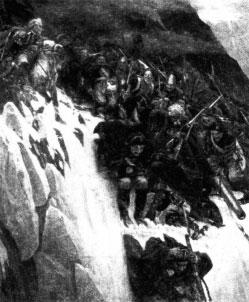 Какому событию военной истории России посвящена данная картина?В каком стиле построены здания Сената в Московском Кремле, Дом Пашкова в Москве?Прочтите отрывок из сочинения Ф. Нестерова и укажите, с чьим царствованием связаны имена военачальников и полководцев, о которых идёт речь.«Вглядываясь в Румянцевых и Суворовых, Спиридовых и Ушаковых, Потёмкиных и Орловых, вслушиваясь в их речи, вчитываясь в их письма, начинаешь понимать, что помимо новых поместий с тысячами крепостных, помимо титулов, помимо звёзд, лент через плечо и табакерок с портретами императрицы… у этих людей за душой было ещё и нечто другое, призывающее их на исполненную тяжкими трудами, лишениями и грозными опасностями службу.Нечто другое — это проникнувшее в плоть и кровь сознание того, что «в службе — честь! честь!», что помимо всяких наград, великое счастье в том, чтобы отдать России свои силы, ум, энергию, кровь и жизнь».Рассмотрите изображение и ответьте на вопрос.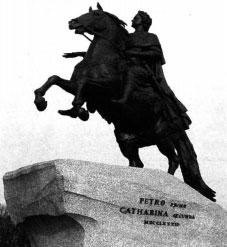 Какие события имеют отношение к реформам Петра I? Найдите в приведённом ниже списке два события и запишите цифры, под которыми они указаны.учреждение коллегийпринятие Соборного уложенияначало книгопечатаниявведение гражданского шрифтаотмена местничестваНиже приведён перечень имён деятелей культуры. Все они, за исключением одного, являются выдающимися архитекторами XVIII в.В. И. Баженов, М. Ф. Казаков, Д. Жилярди, И. Е. Старов, Г. Р. Державин.Найдите и запишите имя, «выпадающее» из данного ряда.Заполните пустые ячейки таблицы, используя приведённый ниже список пропущенных элементов: для каждого пропуска, обозначенного буквами, выберите номер нужного элемента.Екатерина II1761-1762 гг.Елизавета ПетровнаИван VI1725-1727 гг.1727-1730 гг.   Часть 2Прочтите фрагмент исторического источника и выполните задания 19, 20. Используйте в ответах информацию текста и знания из курса истории.«Царевна ненавидела свою мачеху Наталью Кирилловну и её родственников Нарышкиных ибоярина Матвеева. Кроме того, ей хотелось самой сделаться правительницей государства, устранить Петра и управлять государством вместо неспособного, больного Иоанна. Буйство и недовольство стрельцов указали ей путь, которым она может достигнуть власти.Она в стрелецкие слободы посылала доверенных людей, которые распускали слух о том, что Пётр — царь незаконный, что престол следует по всем правам старшему брату, что Нарышкины злобствуют на стрельцов и, как только Матвеев возвратится из ссылки, взыщут с них за все бесчинств и жестокости с полковниками.            В то же самое время одна из её придворных ходила по стрелецким слободам, раздавала деньги, сулила золотые горы и всякие вольности, когда царём будет законный царевич Иоанн и все недруги народа, изменники царские, будут изведены. Вслед за этим стрельцы собирались в круги, становились под ружьё, били в набат, везде бранили правительство и кричали: Не хотим, чтобы нами управляли Нарышкины и Матвеев».О какой царевне идёт речь? Укажите хронологические рамки периода (с точностью до десятилетия), когда она была фактической правительницей страны.Какую цель поставила царевна, и какими были средства достижения этой цели? Выпишите не менее двух средств для достижения указанной цели.Критерии оценивания:ОБСУЖДЕНОна МО учителей ______________ ГБОУ Центра образования № 170Колпинского района Санкт-Петербурга         протокол   №    от    2019 г.ПРИНЯТО Решением  педагогического советаГБОУ Центра образования № 170Колпинского района Санкт-Петербурга         протокол   №    от   2019 г.Председатель  педагогического совета_____________________ К.В.ЛевшинУТВЕРЖДАЮДиректор ГБОУ Центра образования  № 170Колпинского районаСанкт-Петербурга______________  К.В.Левшин Приказ №   от  .2019 г.1) барокко3)классицизме2) шатровом стиле4)итальянского палаццо1)Синод3) коллегии2)Сенат4) Тайная канцеляриявеликого полководцавеликого полководца1)П. А. Румянцева3)Ф. Ф. Ушакова2)А. В. Суворова4)Г. А. СпиридоваПравительСозданный орган властиГоды правленияА ___________Конференция при высочайшем дворе1741-1761 гг.Екатерина IВерховный тайный советБ ___________Анна ИоановнаВ ___________1730-1740 гг.1)Ливонской3)Северной2)Семилетней4)Русско-турецкой1)Смутным временем3)эпохой дворцовых переворотов2)периодом Петровских реформ4)«бунташным» временем1)Уложенная комиссия3)Вольное экономическое общество2)Сенат4)Дворянское собрание1)И. И. Болотникова3)С. Т. Разина2)К. А. Булавина4)Е. И. Пугачёва1)Н. И. Панин3)К. Г. Разумовский2)Г. Г. Орлов4)П. Б. Пассек1)создание регулярной армии3)создание полков «нового строя»2)отмена рекрутчины4)создание стрелецкого войска1)переход А. В. Суворова через Альпы3)Полтавская битва2)взятие крепости Измаил4)сражение при Гросс-Егерсдорфе1)Екатерина I3)Елизавета Петровна2)Анна Иоанновна4)Екатерина II1)Русско-шведской войне 1788-1790 гг.3)Русско-турецкой войне 1787-1791 гг.2)походам А. В. Суворова 1799 г.4)разделам Речи Посполитой1) барокко3)классицизме2) шатровом стиле4)итальянского палаццо1)Петра I3)Екатерины II2)Екатерины I4)Александра IКто является автором данной скульптуры?Кто является автором данной скульптуры?1)Ф. И. Шубин3)Б. К. Растрелли2)Э. М. Фальконе4)М. И. КозловскийПравительГоды правленияПреемник на тронеЕкатерина IА ___________Петр IБ ___________1741-1761 гг.Петр IIIАнна Иоанновна1730-1740 гг.В ___________Пропущенные элементы:Часть I. – 18 баллов22-20 баллов – «5»19 – 13 баллов– «4»12- 8 баллов – «3»менее 8 – «2»Часть II. – 4 балла22-20 баллов – «5»19 – 13 баллов– «4»12- 8 баллов – «3»менее 8 – «2»ИТОГО - 22 балла22-20 баллов – «5»19 – 13 баллов– «4»12- 8 баллов – «3»менее 8 – «2»